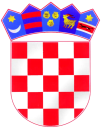 REPUBLIKA HRVATSKA -  REPUBBLICA DI CROAZIA     ISTARSKA ŽUPANIJA -  REGIONE ISTRIANA                     GRAD BUJE -  CITTÀ DI  BUIE 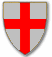                    Upravni odjel za opće poslove    Assessorato per gli affari generaliKlasa: 400-05/18-01/01Ur.broj: 2105/01-03/01-18-2BILJEŠKE UZ FINANCIJSKI IZVJEŠTAJGRADA BUJA - BUIEZA RAZDOBLJE 01. SIJEČANJ – 31. PROSINAC 2017.Broj RKP-a: 36292Matični broj: 02556995OIB: 19611257971Naziv obveznika: GRAD BUJE - BUIEPošta i mjesto: 52460 BUJEUlica i kućni broj: ISTARSKA 2Razina: 22Šifra djelatnosti: 8411Razdjel: 000Šifra grada: 42Buje, veljača 2018.U skladu s odredbama Pravilnika o financijskom izvještavanju u proračunskom računovodstvu (Narodne novine, br. 3/15, 93/15, 135/15, 2,17 i 28/17) i Okružnice o sastavljanju, konsolidaciji i predaji financijskih izvještaja proračuna, proračunskih i izvanproračunskih korisnika proračuna jedinica lokalne i područne (regionalne) samouprave za razdoblje od 01. siječnja do 31. prosinca 2017., Ministarstva financija (klasa: 400-02/17-01/28, urbroj: 513-05-03-18-5 od 10. siječnja 2018.) sastavljen je Financijski izvještaj Grada Buja – Buie za razdoblje 01. siječanj – 31. prosinac 2017. godine koji se sastoji od:Bilance – obrazac BILIzvještaja od prihodima i rashodima, primicima i izdacima – obrazac PR-RASIzvještaja o rashodima prema funkcijskoj klasifikaciji - obrazac RAS-funkcijskiIzvještaja o promjenama u vrijednosti i obujmu imovine i obveza – obrazac P-VRIOIzvještaja o obvezama – obrazac ObvezeBilješkiFinanciranje javnih rashoda u razdoblju siječanj – prosinac 2017. godine izvršeno je na osnovi sljedećih financijsko-planskih dokumenata:Proračun Grada Buja - Buie za 2017. godinu u ukupnom iznosu od 29.788.430,08 kuna i Odluka o izvršavanju Proračuna Grada Buja za 2017. godinu koje je donijelo Gradsko vijeće na sjednici od 19. prosinca 2016. godine, a objavljeni su u «Službenim novinama» Grada Buja broj 16/16 od 20. prosinca 2016. godine.Prve izmjene i dopune Proračuna Grada Buja – Buie za 2017. godinu u ukupnom iznosu od 32.088.511,77 kunakoje je donijelo Gradsko vijeće na sjednici od 07. travnja 2017. godine, a objavljene su u «Službenim novinama» Grada Buja broj 4/17 od 11. travnja 2017. godine.Druge izmjene i dopune Proračuna Grada Buja – Buie za 2017. godinu u ukupnom iznosu od 28.307.040,53 kunakoje je donijelo Gradsko vijeće na sjednici od 1. prosinca 2017. godine, a objavljene su u «Službenim novinama» Grada Buja broj 13/17 od 04. prosinca 2017. godine.Grad Buje - Buie ima tri proračunska korisnika: Dječji vrtić Buje, Talijanski dječji vrtić Mrvica i Pučko otvoreno učilište Buje koji su upisani u Registar proračunskih i izvanproračunskih korisnika. Sukladno odredbama Zakona o proračunu Vijeće talijanske nacionalne manjine Grada Buja i mjesni odbori također imaju status proračunskih korisnika Grada.U skladu s odredbama Pravilnika o proračunskom računovodstvu i Računskom planu (Narodne novine broj 124/14, 115/15 i 87/16) ovaj financijski izvještaj obuhvaća prihode i primitke te rashode i izdatke proračuna Grada Buja – Buie s uključenim rashodima proračunskih korisnika koji su financirani iz sredstava proračuna Grada.Sredstva pomoći i donacija koja su za proračunske korisnike uplaćena na račun proračuna Grada nisu iskazana u ovom izvještaju. U izvještaju također nisu iskazani vlastiti prihodi proračunskih korisnika kao ni rashodi koji se financiraju iz tog izvora.U skladu s odredbama Zakona o PDV Grad Buje – Buie je od 01.01.2014. godine upisan u registar obveznika PDV s osnove obavljanja gospodarske djelatnosti iznajmljivanja poslovnih prostora.BILJEŠKE UZ IZVJEŠTAJ O PRIHODIMA I RASHODIMA, PRIMICIMA I IZDACIMAZA RAZDOBLJE 01. SIJEČNJA DO 31. PROSINCA 2017. GODINEU obrascu su iskazani usporedni podaci o ostvarenim prihodima i rashodima, primicima i izdacima u izvještajnom razdoblju siječanj – prosinac 2017. godine (stupac 5) u odnosu na ostvareno u istom izvještajnom razdoblju 2016. godine (stupac 4). Bilješka br.1	AOP 001	Prihodi poslovanja  u razdoblju siječanj – prosinac 2017. godine		            	ostvareni su u iznosu od 20.401.344 kuna što je za 8,5% manje u 			odnosu na prihode poslovanja ostvarene u 2016. godini.AOP 003	Porez i prirez na dohodak u 2017. godini ostvaren je u iznosu od 6.773.697 kuna što je za 5,8% manje u odnosu na ostvareno u 2016. godini. Razlog smanjenju prihoda su izmjene Zakona o porezu na dohodak koje su stupile na snagu sa 01.01.2017. godine. Radi otklanjanja negativnog utjecaja zakonskih promjena na proračune gradova i općina,  tijekom 2017. godine provodile su se tzv. kompenzacijske mjere kojima se u obliku pomoći iz državnog proračuna gradovima i općinama uplaćivala razlika manje ostvarenih prihoda u odnosu na prethodnu godinu (veza AOP 054). Grad Buje - Buie je na temelju kompenzacijskih mjera tijekom 2017. godine oprihodovao 470.281 kuna.AOP 018	Porezi na imovinu ostvareni su u iznosu od 2.399.150 kuna ili 20,2% više u odnosu na 2016. godinu. Povećanje je vezano uz izmjene Zakona na temelju kojih je porez na promet nekretnina postao u potpunosti prihod gradova i općina.AOP 024	Porezi na robu i usluge ostvareni su u iznosu od 337.511 kuna ili 36,9% manje u odnosu na ostvareno u 2016. godini. Smanjeni su prihodi od poreza na potrošnju, a najveći utjecaj na smanjenje ovih prihoda imale su promjene proizašle iz novog Zakona o lokalnim porezima kojim je ukinut porez na tvrtku. Naplaćeni iznos poreza na tvrtku od 105.969 kuna odnosi se na naplatu potraživanja iz ranijih godina.AOP 054	Pomoći proračunu iz drugih proračuna ostvarene su u ukupnom 		iznosu od 1.663.382 kuna.Od toga se iznos od 831.404 kuna odnosi na tekuće pomoći:	kompenzacijske mjere zbog smanjenih prihoda od poreza na dohodak u skladu s odredbama Zakona o izvršavanju Državnog proračuna RH za 2017. godinu, a radi ublažavanja posljedica izmjena Zakona o porezu na dohodak 470.281 kunapomoć Ministarstva poduzetništva i obrta za refundaciju dijela troškova Jesenskog gospodarskog sajma iz 2016. godine 45.000 kunapomoć Ministarstva poduzetništva i obrta za organizaciju Jesenskog gospodarskog sajma 2017. godine 20.000 kunapomoć Agencije za plaćanja u poljoprivredi, ribarstvu i ruralnom razvoju za promotivne manifestacije (Dani grožđa) 6.000 kunatransfer Istarske županije za doznačena sredstva MRRFEU po osnovi sufinanciranja okončanog projekta Parenzana 33.350 kuna,transfer Istarske županije za doznačena sredstva EFRR po osnovi sufinanciranja okončanog projekta Parenzana magic 92.373 kunasredstva pomoći Istarske županije za organizaciju proslava (Oleum Olivarum, Šparogada, Dani grožđa i Martinje) 57.000 kunapomoć Istarske županije za pokriće dijela troškova naknade za rad biračkih odbora na održanim lokalnim izborima 50.400 kunapomoć za isplatu sredstava materijalne zaštite učesnika NOR-a 4.800 kunadoznaku sredstava Istarske županije radi isplate participacija za troškove ogrjevnog drva socijalnoj skupini stanovništva 34.200 kunapomoć Istarske županije za isplatu donacija Zajednici Talijana Buje – limena glazba te klapi Rožice ukupno 18.000 kunaKapitalne pomoći realizirane su u ukupnom iznosu od 831.978 kuna i odnose se na:pomoć Ministarstva turizma za izgradnju spremišta/servisa za bicikle u Tribanu 135.000 kunapomoć Državne geodetske uprave za zamjenu stolarije na zgradi Katastra 20.000 kunapomoć Ministarstva kulture za projekt sanacije i očuvanja kaštela Rota 250.000 kunatransfer Istarske županije za doznačena sredstva EFRR po osnovi sufinanciranja okončanog projekta Parenzana magic 166.978 kunapomoć Istarske županije za projekt sanacije i očuvanja kaštela Rota 250.000 kunapomoći susjednih općina (Grožnjan, Oprtalj i Brtonigla) za zamjenu stolarije na zgradi Katastra ukupno 10.000 kunaAOP 066	Pomoći temeljem prijenosa EU sredstava u 2016. godini realizirane su u iznosu od 3.655.320 kuna po osnovi projekta Izgradnje kanalizacijskog sustava s pročišćivačem u Kršetama. U 2017. godini prihodi takve vrste nisu realizirani.AOP 075	Prihodi od financijske imovine ostvareni su u iznosu od 287.759 kuna 		ili za 31,1% više u odnosu na prethodnu godinu. 		Pretežiti dio prihoda odnosi se na prihod od zateznih kamata koje 		su naplaćene u provedenim postupcima prisilne naplate potraživanja.AOP 083	Prihodi od nefinancijske imovine odnose se na naknade za koncesije, prihode od zakupa i iznajmljivanja imovine te naknada  za korištenje imovine, a ostvareni su iznosu od 1.714.307 kuna ili 10,8% više u odnosu na prethodnu godinu. Na povećanje ovih prihoda utjecala je naplata naknade za služnost od Hrvatskog telekoma d.d. temeljem Rješenja i Prava puta HAKOM-a u iznosu od 221.158 kuna.AOP 090	Prihodi od kamata na dane zajmove odnose se na ugovorene kamate pri obročnim otplatama po osnovi kupoprodajnih ugovora i rješenjima o komunalnom doprinosu, a realizirane su u iznosu od 42.443 kune ili 32,9% manje u odnosu na usporednu 2016. godinu.AOP 106	Upravne i administrativne pristojbe u 2017. godini realizirane su u iznosu od 336.291 kuna ili 15,5% manje u odnosu na 2016. godinu. Do smanjenje je došlo radi manjih prihoda od prodaje državnih biljega što je posljedica izmjene Zakona o upravnim pristojbama i Tarife upravnih pristojbi kojima su ukinute ili smanjenje upravne pristojbe u određenim upravnim postupcima.AOP 111	Prihodi po posebnim propisima ostvareni su u iznosu od 181.950 kuna 		ili 104.447 kuna više u odnosu na isto razdoblje prethodne godine. Povećan je prihod od naknade za prenamjenu poljoprivrednog zemljišta, naplaćene su naknade šteta od osiguranja, a izvršen je i povrata neutrošenih sredstava za redovno financiranje rada članova gradskog vijeća s liste grupe birača kojima je prestao mandat. AOP 119	Komunalni doprinosi i naknade naplaćeni su u ukupnom iznosu od 		5.837.788 kuna što je 15,6% više u odnosu na 2016. godinu. Prihodi 		komunalnog doprinosa iznose 2.097.039 kuna ili 47,1% više u odnosu		prethodnu godinu, dok je prihod od komunalne naknade povećan za  		3,2% i iznosi 3.740.749 kuna.AOP 127	Donacije od pravnih i fizičkih osoba izvan općeg proračuna u 2017. 		realizirane su u iznosu od 117.212 kuna i odnose se na: donaciju Zaklade Adris za uređenje u starogradskoj jezgri 100.000 kunadonaciju Zaklade za razvoj civilnog društva za Mjesni odbor Kaštel 15.000 kunadonaciju trgovačkog društva Lapis d.o.o. u robi za organizaciju božićnog sajma 2.212 kunaAOP 137	Kaznene i upravne mjere odnose se na naplaćene kazne prometnog 		redarstva, a ostvarene su u iznosu od 15.235 kuna ili 56,8% manje u 		odnosu na 2016. godinu.Bilješka br.2	AOP 147	Rashodi poslovanja ostvareni su u iznosu od 19.670.676 kuna ili 5,5% 				više u odnosu na rashode poslovanja u 2016. godini.		AOP 150	Rashodi za plaće (bruto) u 2017. godini ostvareni su u iznosu od 				2.501.242 kuna što je 7,7% više u odnosu na prethodnu godinu. 				Povećanje je nastalo radi isplate naknade plaće gradonačelniku po 				prestanku mandata u skladu s odredbama članka 90.a. Zakona o				lokalnoj i područnoj (regionalnoj) samoupravi.AOP 155	Ostali rashodi za zaposlene odnose se na rashode za jubilarne nagrade, otpremnine i ostale potpore. U 2017. godini rashodi su ostvareni u iznosu od 18.538 kuna ili 62,4% manje u odnosu na 2016. godinu.		AOP 161	Naknade troškova zaposlenima povećane su za 19,9% u odnosu na prethodnu godinu. Povećani su rashodi za službena putovanja, naknade troškova prijevoza na posao i s posla te rashodi za stručno usavršavanje zaposlenika.		AOP 185	Ostali nespomenuti rashodi poslovanja ostvareni su u iznosu od 676.004 kuna ili 45,5% više u odnosu na ostvareno u prethodnoj godini. Povećanje je nastalo radi isplate naknada za rad izbornog povjerenstva i biračkih odbora na održanim lokalnim izborima. Osim toga povećani su rashodi za reprezentaciju i troškove sudskih postupaka.		AOP 199	Rashodi za kamate za primljene kredite i zajmove nisu realizirani u 				2017. godini.AOP 216	Subvencije trgovačkim društvima i obrtnicima realizirane su u ukupnom iznosu od 49.980 kuna, a odnose se na Odluku o oprostu zakupnine zakupcima poslovnih prostora u vlasništvu Grada Buja – Buie obuhvaćenih rekonstrukcijom Ulice 1. svibnja.AOP 234	Prijenosi proračunskim korisnicima iz nadležnog proračuna za financiranje redovne djelatnosti - u 2017. godini realizirani su u ukupnom iznosu od 5.053.376 kuna što je za 7,2% više u odnosu na prethodnu godinu. 	Dječji vrtić Buje                      2.754.733	Talijanski dječji vrtić Mrvica   1.607.819	Pučko otvoreno učilište Buje    690.824		AOP 253	Ostale naknade građanima i kućanstvima iz proračuna u 2017. godini 				ostvarene su u iznosu od 417.711 kuna ili 20,6% više u odnosu na 				2016. godinu. Povećan je broj korisnika koji ostvaruju pravo na pomoć 				za podmirivanje troškova stanovanja, a isplaćene su i pomoći 				umirovljenicima.AOP 262	Kapitalne donacije u 2017. godini ostvarene su u iznosu od 190.755 kuna, a odnose se na donacije temeljem sklopljenih Ugovora o međusobnim pravima i obvezama u svezi sufinanciranja troškova provedbe mjera povećanja energetske učinkovitosti po provedenom javnom natječaju za sufinanciranje projekata povećanja energetske učinkovitosti u višestambenim zgradama na području Grada Buja - Buie.AOP 266	Kazne, penali i naknade štete u 2017. godini iznose 27.096 kuna, a 		odnose se na naknadu štete po osnovi tužbe RH radi isplate iznosa 		stečenog bez osnove uslijed raspolaganja nekretninom prodajom u 		korist treće osobe.AOP 272	Kapitalne pomoći u 2017. godine realizirane su u iznosu od 44.240 kuna ili 47,3% manje u odnosu na 2016. godinu, a odnose se na kapitalnu pomoć trgovačkom društvu Civitas Bullearum d.o.o. za nabavu opreme.Bilješka br.3	AOP 289	Prihodi od prodaje nefinancijske imovine u 2017. godini iznose 3.048.795 kuna ili 42,9% manje u odnosu na ostvareno 2016. godine.AOP 291	Prihodi od prodaje materijalne imovine ostvareni su u iznosu od 2.209.108 kuna ili 36,1% manje u odnosu na 2016. godinu. Od ostvarenih prihoda 378.318 kuna odnosi se na udio u zajedničkom prihodu od prodaje poljoprivrednog zemljišta, dok se 1.777.874 kuna odnosi na prihod od prodaje građevinskog zemljišta u vlasništvu Grada Buja - Buie, a prihod od prodaje poljoprivrednog zemljišta u	vlasništvu Grada Buja – Buie iznosi 52.916 kuna.AOP 303	Prihodi od prodaje građevinskih objekata ostvareni su u iznosu od 839.687 kuna ili 55,4% manje u odnosu na usporednu 2016. godinu.	Prihodi od prodaje stanova sa stanarskim pravom ostvareni su u iznosu od 209.661 kuna, dok je prihod od prodaje ostalih zgrada u vlasništvu Grada Buja – Buie ostvaren u iznosu od 630.026 kuna.Bilješka br.4	AOP 341	Rashodi za nabavu nefinancijske imovine iznose 4.505.997 kuna i		ostvareni su 9,3% manje u odnosu na 2016. godinu. AOP 343	Ulaganja u materijalnu imovinu odnosno zemljište nisu izvršena u 		2017. godini.AOP 355	Rashodi za građevinske objekte ostvareni su u iznosu od 2.376.920 kuna i odnose se na ulaganja u uređenje pročelja zgrade Uprave, radove na kaštelu Rota, pripremu dokumentacije i radove na rekonstrukciji Ulice 1. svibnja, rekonstrukciju cesta u naseljima Malotija, Lozari, Kaldanija i Kažete, radove na izgradnji spremišta/skladišta za bicikle u Tribanu te na uređenje javnih površina u starogradskoj jezgri i na postavljanje arhitektonskih barijera.		AOP 360	U postrojenja i opremu u 2017. godini uloženo je 177.744 kuna što je 				14,7% manje u odnosu na prethodnu godinu. Rashodi se najvećim 				dijelom odnose na priključke i mjerna mjesta za električnu energiju.		AOP 369	Rashodi za prijevozna sredstva odnose se na otkup rabljenog vozila 				Citroen C3.AOP 379	Rashodi za višegodišnje nasade realizirani su u iznosu od 3.049 kuna što je 72,9% manje u odnosu na prethodnu godinu.AOP 382	Nematerijalna proizvedena imovina nabavljena je u vrijednosti od 386.855 kuna ili 26,4% manje u odnosu na prethodnu godinu, a radi se uglavnom o izradi projektne i prostorno planske dokumentacije.AOP 394 	Dodatna ulaganja na građevinskim objektima izvršena su u iznosu od 1.521.429 kuna ili 120,5% više u odnosu na 2016. godinu, a odnose se na izgradnju gromobrana i električnih instalacija na sportskim objektima, radove na rekonstrukciji zgrade u ulici G. Carducci, ulaganja u zgradu Katastra, proširenje javne rasvjete u naseljima Sv. Sebastijan, Kaldanija, Bibali, Monte Bašter, Kršete, Juki, rasvjete na parkiralištu kod hotela Azur i eko rasvjetu, uređenje društvenih domova i gradskih stanova te na ulaganja u uređenje „starih praonica“.Bilješka br.5	AOP 410	Primici od financijske imovine i zaduživanja u 2017. godini ostvareni su u iznosu od 1.019.500 kuna i odnose se na prihode od prodaje poslovnih udjela u trgovačkim društvima Holcim mineralni agregati d.o.o. i Radio Star TV d.o.o.Bilješka br.6	AOP 518	Izdaci za financijsku imovinu i otplate zajmova u 2017. godini ostvareni su u iznosu od 86.725 kuna i odnose se na otplate temeljem Ugovora o načinu i uvjetima povrata sredstava u proračun Istarske županije za izgradnju ŽCGO Kaštijun kojim je definirano da će uplaćena sredstva predstavljati vlasnički udio u trgovačkom društvu Kaštijun d.o.o.Bilješka br.7	AOP 282	Višak prihoda poslovanja u 2017. godini  iznosi 730.668 kuna.AOP 399	Manjak prihoda od nefinancijske imovine u 2017. godini iznosi 1.457.202 kuna. AOP 625	Višak primitaka od financijske imovine u 2017. godini iznosi 932.775 kuna.Bilješka br.8	AOP 285	Manjak prihoda poslovanja – preneseni iznosi 17.413.362 kuna i 				odgovara bilančnom stanju na dan 01.01.2017. 	AOP 400	Višak prihoda od nefinancijske imovine – preneseni iznosi 21.844.175				kuna i odgovara bilančnom stanju na dan 01.01.2017.		AOP 628	Manjak primitaka od financijske imovine – preneseni iznosi 2.615.734 				kuna i odgovara bilančnom stanju na dan 01.01.2017.	Radi strukture prenesenih manjkova i viškova Odluka o raspodjeli rezultata nije donesena.Bilješka br.9	AOP 629	Ukupni prihodi i primici ostvareni su u iznosu od 24.469.639 kuna 			ili 11,4% manje u odnosu na prethodnu godinu.	AOP 630	Ukupni rashodi i izdaci ostvareni su u iznosu od 24.263.398 kuna 			ili 12,1% manje u odnosu na prethodnu godinu.	AOP 631	Višak prihoda i primitaka u 2017. godini iznosi 206.241 kuna.	AOP 633	Višak prihoda i primitaka – preneseni iznosi 1.815.079 kuna	AOP 635	Višak prihoda i primitaka raspoloživ u sljedećem razdoblju iznosi 			2.021.320 kuna.BILJEŠKE UZ IZVJEŠTAJ O  RASHODIMA PO FUNKCIJSKOJ KLASIFIKACIJIZA RAZDOBLJE 01. SIJEČNJA DO 31. PROSINCA 2017. GODINEBilješka br.1	U izvještaju su rashodi iskazani prema funkcijskoj klasifikaciji odnosno namjeni rashoda određenoj u skladu s odredbama Pravilnika o proračunskim klasifikacijama, a zbroj rashoda po funkcijskoj klasifikaciji na AOP 137 odgovara razlici iznosa ukupnih rashoda na AOP 404 (24.176.673 kuna) i iznosa prijenosa proračunskim korisnicima iz nadležnog proračuna za financiranje redovne djelatnosti  na AOP 234 (5.053.376 kuna) u obrascu PR-RAS te iznosi 19.123.297 kuna.	Izdaci za dionice i udjele u glavnici trgovačkih društava u javnom sektoru, kao i ostali izdaci za financijsku imovinu i otplate zajmova funkcijski se ne klasificiraju. BILJEŠKE UZ IZVJEŠTAJ O PROMJENAMA U VRIJEDNOSTI I OBUJMU IMOVINE I OBVEZAZA RAZDOBLJE 01. SIJEČNJA DO 31. PROSINCA 2017. GODINEUkupno je na kontima skupine 915 evidentirano promjena u vrijednosti od 4.830.219 kuna, od čega se 4.527.023 kuna odnosi na povećanje, a 303.196 kuna na smanjenje u vrijednosti i obujmu imovine.Bilješka br.1	AOP 015	Promjene u vrijednosti imovine – dionice i udjeli u glavnici – povećanje 				u iznosu od 327.000 kuna odnosi se na povećanje vrijednosti 				vlasničkog udjela u tvrtkama 6. maj d.o.o. Umag i 6. maj odvodnja 				d.o.o. Umag radi provedenog povećanja temeljnog kapitala  iz 				ostvarene dobiti.Bilješka br.2	AOP 020	Promjene u obujmu – neproizvedena dugotrajna imovina – evidentirano je povećanje od ukupno 2.929.642 kuna. Iznos od 2.129.987 kuna odnosi se na knjigovodstveno evidentiranje imovine odnosno građevinskog i poljoprivrednog zemljišta u vlasništvu Grada Buja - Buie koje prethodno nije bilo evidentirano, a prodano je temeljem javnih natječaja u 2017. godini. Iznos od 799.656 kuna odnosi se na knjigovodstveno evidentiranje imovine temeljem sudskog rješenja o razvrgnuću suvlasničke zajednice nekretnina.Bilješka br.3	AOP 021	Promjene u obujmu – proizvedena dugotrajna imovina – evidentirano je povećanje od ukupno 1.270.381 kuna i smanjenje u iznosu od 25.505 kuna.Povećanje u iznosu od 398.386 odnosi se na knjigovodstveno evidentiranje imovine odnosno objekata u vlasništvu Grada Buja – Buie koji prethodno nisu bili evidentirani, a prodani su temeljem javnih natječaja u 2017. godini.Iznos od 871.995 kuna odnosi se na knjigovodstveno evidentiranje imovine temeljem sudskog rješenja o razvrgnuću suvlasničke zajednice nekretnina.Smanjenje u iznosu od 25.505 kuna odnosi se na rashodovanje opreme koja je u potpunosti amortizirana i neispravna.Bilješka br.4	AOP 023	Promjene u obujmu imovine – sitni inventar – smanjenje u iznosu od 				5.799 kuna odnosi se na rashod i isknjiženje sitnog inventara.Bilješka br.5	AOP 032	Promjene u obujmu – potraživanja za prihode poslovanja – smanjenjeu iznosu od 271.892 odnosi se na otpise potraživanja od subjekata koji su brisani iz Sudskog registra ili su se u postupku naplate pozvali na zastaru:BILJEŠKE UZ IZVJEŠTAJ BILANCA STANJE NA DAN 31.12.2017. GODINEIMOVINABilješka br. 1	AOP 001	Bilančna vrijednost imovine Grada Buja - Buie na dan 31.12.2017. godine iznosi 141.215.917 kuna i za 2,1% veća je u odnosu na stanje imovine na dan 01.01.2017. godine.U bilanci Grada nije evidentirana ukupna imovina. U zemljišnim knjigama izvršena je uknjižba na nekretninama u vlasništvu Grada Buja - Buie, ali iste nisu u potpunosti procijenjene i evidentirane u bilanci. Procjena nekretnina koje se izlažu na javne natječaje povjerava se ovlaštenim procjeniteljima.		AOP 004	Materijalna imovina – prirodna bogatstva iznosi 28.180.565 kuna i 				veća je u odnosu na početno stanje za 799.565 kuna. Povećanje vrijednosti rezultat je knjigovodstvenog evidentiranja zemljišta temeljem sudskog rješenja o razvrgnuću suvlasničke zajednice. AOP 008	Knjigovodstvena vrijednost građevinskih objekata na kraju 2017. godine iznosi 65.087.265 kuna i za 0,8% veća je u odnosu na početak godine.AOP 009	Vrijednost stambenih objekata povećana je za 955.059 kuna. Provedena je knjigovodstvena evidencija objekta temeljem sudskog rješenja o razvrgnuću suvlasničke zajednice u vrijednosti od 871.995, i  izvršeno je ulaganje na stanu u vlasništvu Grada u vrijednosti od 83.064 kuna.  	AOP 010	Bilančna vrijednost poslovnih objekata povećana je u toku 2017. godine za 908.209 kuna. Ulaganja u zgradu Uprave iznose 824.134 kuna, u zgradu Društvenog doma u Marušićima 65.295 kuna, galerije Orsola 59.727 kuna te stare škole Marušićima 79.600 kuna. Vrijednost poslovnih objekata smanjena je za prodani poslovni prostor 120.547 kuna. 		AOP 011	Ceste i ostali prometni objekti povećani su u tijeku 2017. godine za iznos od 707.075 kuna, povećanje se odnosi na:		AOP 012	Ostali građevinski objekti ukupno su povećani za iznos od 440.973 				kuna.				Povećanje vrijednosti  odnosi se na izgradnju i proširenje javne				rasvjete na sljedećim lokacijama:AOP 014  	Vrijednost postrojenja i opreme na kraju 2017. godine iznosi 707.889 kuna i za 1,1% manja je u odnosu na početak godine. 		AOP 015	Vrijednost uredske opreme i namještaja smanjena je radi rashodovanja amortizirane i neispravne informatičke opreme. AOP 016	Povećanje vrijednosti komunikacijske opreme za 16.721 kuna odnosi se na nabavljene web kamere.AOP 017	Oprema za održavanje i zaštitu povećana je za nabavljene klima uređaje i psihološke barijere za plažu u Kanegri u ukupnoj vrijednosti od 24.993 kuna.AOP 019	Instrumenti, uređaji i strojevi imaju povećanu vrijednost u odnosu na početak godine za iznos od 120.834 kuna koji se odnosi na priključke i mjerna mjesta za električnu energiju.  AOP 024  	Prijevozna sredstva povećana su za vrijednost otkupljenog rabljenog vozila Citroen C3 od 40.000 kuna. AOP 036  	Sadašnja knjigovodstvena vrijednost višegodišnjih nasada na kraju godine iznosi 19.206 kuna i za 16,2% manja je u odnosu na početak godine. Nabavljeno je višegodišnjih ukrasnih nasada u vrijednosti od 3.049 kuna, a godišnja amortizacija iznosi 6.750 kuna.AOP 040  	Sadašnja knjigovodstvena vrijednost nematerijalne proizvedene imovine na kraju godine iznosi 3.425.295 kuna ili 0,7% više u odnosu na početak godine. Tijekom godine povećana je vrijednost nematerijalne proizvedene imovine za iznos od 33.750 kuna, dok je godišnja amortizacija za 2017. godinu iznosila 10.823 kuna. AOP 042	Ulaganja u računalne programe tijekom 2017. godine iznosila su 8.750 kuna. AOP 043	Vrijednost prostorno planske povećana je za troškove izrade Izmjena i dopuna UPU Rudine – V. Nazor 25.000 kuna.AOP 049	U tijeku 2017. godine povećana je vrijednost sitnog inventara za 44.176 kuna. Nabavljen je sitan inventar u vrijednosti od 49.975 kuna, dok je istovremeno rashodovano 5.799 kuna sitnog inventara. 	AOP 051	Dugotrajna nefinancijska imovina u pripremi na dan 31.12.2017. godine iznosi 6.310.805 kuna i odnosi se na građevinske objekte u pripremi u vrijednosti od 4.776.132 kunaostalu nematerijalnu proizvedenu imovinu u pripremi u vrijednosti od 1.534.673 kunaBilješka br.2	AOP 064	Iznos novca na žiro računu na dan 31.12.2017. godine je 				3.881.240 kuna što je 18,1% više u odnosu na početak 	godine.AOP 080	Ostala potraživanja iznose 490.598 kuna, a odnose se na staru deviznu štednju koja je usklađena sa srednjim tečajem HNB na dan 31.12.2017. godine, uplaćene predujmove i potraživanja za naknade koje se refundiraju.AOP 128	Dionice i udjeli u glavnici povećani  su u odnosu na početak godine za 		iznos od 325.425 kuna. Povećanje se odnosi na povećanje temeljnog kapitala iz ostvarene dobiti kod trgovačkih društava u suvlasništvu 6. maj d.o.o. (197.900 kuna) i 6. maj odvodnja d.o.o. (129.100 kuna) te na izvršene otplate temeljem Ugovora o načinu i uvjetima povrata sredstava u proračun Istarske županije za izgradnju ŽCGO Kaštijun kojim je definirano da će uplaćena sredstva predstavljati vlasnički udio u trgovačkom društvu Kaštijun d.o.o. u iznosu od 86.725 kuna. Tijekom 2017. godine prodani su poslovni udjeli Grada u trgovačkim društvima Holcim mineralni agregati d.o.o. i Radio Star TV d.o.o. nominalne vrijednosti 70.200 odnosno 18.100 kuna.AOP 140	Potraživanja za prihode poslovanja iznose 9.743.554 kuna i za 5,9% manja su u odnosu na početno stanje. Od navedenog iznosa 129.963 kuna odnosi se na potraživanja za „tuđe“ prihode, odnosno na dio zajedničkog prihoda od naknade za legalizaciju, zakupa poljoprivrednog zemljišta u vlasništvu RH, spomeničke rente i naknade za promjenu namjene poljoprivrednog zemljišta koji će se uplatiti u državni odnosno u županijski proračun. Iznos od 496 kuna odnosi se na naplaćene prihode proračunskog korisnika – Pučkog otvorenog učilišta Buje.AOP 157	Potraživanja od prodaje nefinancijske imovine iznose 7.345.610 kuna ili 8,2% manje u odnosu na početno stanje. Od navedenog iznosa 1.245.414 kuna odnosi se na potraživanja za „tuđe“ prihode, odnosno na dio zajedničkog prihoda od prodaje poljoprivrednog zemljišta koji će se uplatiti u državni odnosno županijski proračun. OBVEZEBilješka br. 3 	AOP 163	Obveze na dan 31.12.2017. godine iznose 3.352.729 kuna i veće su za 5,5% u odnosu na početno stanje. AOP 165	Obveze za zaposlene u iznosu od 244.762 kuna odnose se na obračun plaće za prosinac 2017. godine.AOP 166	Obveze za materijalne rashode iznose 549.819 kuna od čega je 2.883 kuna dospjelo.AOP 167	Obveze za financijske rashode su nedospjele i iznose 2.418 kuna. AOP 174	Ostale tekuće obveze iznose ukupno 1.957.913 kuna, a odnose se naobvezu za PDV prema obračunu za prosinac 2017. u iznosu od 235.544 kunaobveze za uplaćene depozite u iznosu od 49.077 kunauplaćene jamčevine po natječajima za prodaju i zakup nekretnina u vlasništvu Grada Buja - Buie u iznosu od 268.508 kuna, obveze za uplatu razlike 55% prihoda od prodaje stanova sa stanarskim pravom 183 kunaobveze za krivo doznačena sredstva u iznosu od 12.515 kunaobveze prema Medicinsko biokemijskom laboratoriju 5.045 kunarazlike za uplatu prema konačnom obračunu troškova za financiranje JVP Umag 11.167 kuna  obveze za nenaplaćene tuđe prihode (naknada za legalizaciju, spomenička renta, zakup i prodaja poljoprivrednog zemljišta, naknada za promjenu namjene poljoprivrednog zemljišta) u sveukupnom iznosu od 1.375.378 kunanaplaćene prihode proračunskih korisnika 496 kunaAOP 175	Obveze za nabavu nefinancijske imovine na dan 31.12.2017. godine iznose 581.480 kuna od čega je 34.640 kuna dospjelo.AOP 222	Naplaćeni prihodi budućeg razdoblja iznose 16.337 kuna.VLASTITI IZVORIBilješka br.4	AOP 223	Vlastiti izvori na dan 31.12.2017. godine iznose 137.863.188 kuna i za 				2,1% veći su u odnosu na početno stanje.Bilješka br.5	AOP 234	Višak prihoda od nefinancijske imovine iznosi 21.172.986 kuna i za  				3,1% manji je u odnosu na stanje 01.01.2017. godine, a utvrđen jena sljedeći način:AOP 238	Manjak prihoda poslovanja iznosi 17.555.431 kuna i za 0,8% je veći u odnosu na početno stanje, a utvrđen je na sljedeći način:AOP 240	Manjak primitaka od financijske imovine iznosi 1.596.235 kuna.Bilješka br.6 	Ukupan zbroj utvrđenog viška i manjka na AOP 232 i AOP 236 odgovara iznosu viška prihoda i primitaka raspoloživog u sljedećem razdoblju na AOP 635 PR-RAS u iznosu od 2.021.320 kuna.Bilješka br.7	AOP 240	Obračunati prihodi poslovanja iznose 9.518.665 kuna i za 6,1% manji 				su u odnosu na početno stanje.		AOP 241	Obračunati prihodi od prodaje nefinancijske imovine iznose 6.100.196			kuna i za 7,2% manji su u odnosu na početno stanje.Bilješka br.8	AOP 242	Rezerviranja viška prihoda iznose 79.500 kuna.Bilješka br.9	AOP 244AOP 245	Izvanbilančni zapisi u iznosu od 11.390.861 kuna odnose se na:BILJEŠKE UZ IZVJEŠTAJ O OBVEZAMAZA RAZDOBLJE 01. SIJEČNJA – 31. PROSINCA 2017. GODINEBilješka br.1	AOP 001	Stanje obveza 1. siječnja jednako je stanju obveza na krajuprethodne godine odnosno stanju na dan 31.12.2016. godine i iznosi 3.160.859 kuna. Od toga se iznos od 3.153.301 kuna odnosio na nedospjele, a 7.558 kuna na dospjele obveze. Podatak o ukupnim obvezama odgovara stanju iskazanom u obrascu Bilanca na dan 31.12.2016. na AOP 163, umanjenom za podatak iskazan na AOP 221 istog obrasca.Bilješka br.2	AOP 036	Stanje obveza na kraju izvještajnog razdoblja iznosi 3.336.392 kuna. Bilješka br.3	AOP 037	Stanje dospjelih obveza na kraju izvještajnog razdoblja iznosi 37.523 kuna i odnosi se na obveze za rashode poslovanja u iznosu od 2.883 kuna te na obveze za nabavu nefinancijske imovine u iznosu od 34.360 kuna.Bilješka br.4	AOP 090	Stanje nedospjelih obveza na kraju izvještajnog razdoblja iznosi 				3.298.869 kuna.Bilješka br.5	AOP 091	Nedospjele međusobne obveze proračunskih korisnika ukupno iznose13.076 kuna i odnose se na obvezu prema Gradu Umagu za  sufinanciranje JVP Umag prema konačnom obračunu za 2017. godinu u iznosu od 11.167 kuna, obvezu prema Državnoj geodetskoj upravi u iznosu od 1.230 kuna, obvezu prema Državnom proračunu za uplatu razlike 55% prihoda od prodaje stanova po stanarskom pravu u iznosu od 183 kuna te na obveze za naplaćene prihode proračunskih korisnika u iznosu od 496 kuna.Bilješka br.6	AOP 092	Nedospjele obveze za rashode poslovanja iznose ukupno 2.738.953 kuna. Od toga se iznos od 1.375.378 kuna odnosi na tzv.tuđe prihode, a razlika od 1.363.575 kuna odnosi se na obveze za: zaposlene (obračun plaće za prosinac), rashode poslovanja iz prosinca 2017. godine čije je dospijeće u siječnju 2018. godine, rashode za obračunatu naknadu zamjenicima gradonačelnika, obveze za financijske rashode, obvezu za PDV prema obračunu za prosinac 2017. godine te na uplaćene jamčevine i depozite.Bilješka br.7	AOP 093	Nedospjele obveze za nabavu nefinancijske imovine iznose 546.840 kuna.Upravni odjel za opće poslovepročelnica							gradonačelnikLoreta Makovac						Fabrizio Vižintin- porez na tvrtku                                                 112.676- porez na potrošnju4.536- porez na korištenje javne površine1.750- komunalna naknada55.700- naknada za korištenje javne površine10.770- zakup poslovnih prostora71.071- troškovi postupaka prisilne naplate1.487- zatezne kamate – porez na tvrtku3.535- zatezne kamate – komunalna naknada8.712- zatezne kamate – porez na javne površine295- zatezne kamate – naknada za javne površine1.360- asfaltiranje ceste u naselju Lozari                                  94.414- asfaltiranje ceste u naselju Kažete                              125.863- asfaltiranje ceste u naselju Malotija                             240.259- asfaltiranje ceste u naselju Kaldanija                           132.126- postavljanje arhitektonskih barijera                                         14.750- uređenja u starogradskoj jezgri – popravak  dijela ulice Strada longa i popločenje dijela ulice N. Gabrielli                                                                         99.663- Sv. Sebastijan19.920- Kaldanija119.434- Bibali84.588- Monte Bašter19.407- parkiralište kod hotela Azur48.978- Kršete59.824- Juki29.550- eko rasvjetu59.274- spremište/servis za bicikle u Tribanu              476.527- zgradu Katastra                                                74.763- vrtić  169.615- staru školu Momjan                                           11.656- zvonik u Kršetama                                            93.637- rekonstrukciju gradskog parka                          83.923- rekonstrukciju Ulice 1. svibnja                           35.985- spojnu cestu D300 – povijesna jezgra              42.376- ceste u gospodarskoj zoni Mazurija                  96.250- cesta u naselju Paliski                                       18.750- svlačionice NK Buje                                        621.007- objekt uz kulu Sv. Martina                               260.937- stambenu zgradu u ulici G. Carducci              559.404- stare praonice u Bujama                                   75.796- kaštel Rota                                                   2.004.621- groblje Krasica                                                  16.000- legalizaciju sportskih terena                            134.885- projekti81.433- geodetska podloga Markovac4.428- projekt podrum Buje30.750- projekt Ulice 1. svibnja680.481- idejni projekt infrastrukture Mazurija301.750- projektna dokumentacija za spremište za                         bicikle u Tribanu48.181- projektna dokumentacija energetske obnove zgrade Uprave98.125- izmjene i dopune PPU Grada Buja12.900- projekt za reciklažno dvorište61.875- projektna dokumentacija energetske obnove Centra za inkluziju41.250- projektna dokumentacija energetske obnove zgrade dječjeg vrtića87.250- projektna dokumentacija energetske obnove stare škole na Trgu Sv. Servula86.250manjak prihoda u 2017. godini-1.517.706kapitalne pomoći proračunu iz drugih proračuna AOP 056 – PR-RAS+831.978kapitalne pomoći proračunskim korisnicima iz proračuna koji im nije nadležan (uplaćene natransakcijski račun Grada)                            +45.505kapitalne donacije AOP 129 – PR-RAS                    +100.000kapitalne pomoći trgovačkim društvima u javnom sektoru AOP 272 – PR-RAS-44.240dionice i udjeli u glavnici trgovačkih društava u javnom sektoru AOP 578 – PR-RAS                                        -86.725preneseni višak AOP 400 –  PR-RAS	+21.844.175višak prihoda u 2017. godini+791.172kapitalne pomoći proračunu iz drugih proračuna AOP 056 – PR-RAS-831.978kapitalne pomoći proračunskim korisnicima iz proračuna koji im nije nadležan (uplaćene natransakcijski račun Grada)                            -45.505kapitalne donacije AOP 129 – PR-RAS                    -100.000kapitalne pomoći trgovačkim društvima u javnom sektoru AOP 272 – PR-RAS+44.240preneseni manjak AOP 285 –  PR-RAS	-17.413.362višak prihoda u 2017. godini+932.775dionice i udjeli u glavnici trgovačkih društava u javnom sektoru AOP 578 – PR-RAS                                       +86.725preneseni manjak AOP 628 – PR-RAS                  -2.615.734- evidentirane primljene zadužnice3.531.945- evidentirane izdane zadužnice                                  4.070.000- evidentirane primljene bankarske garancije                   59.571- evidentirane kapitalne pomoći trgovačkom društvu Civitas Bullearum d.o.o.                                               801.927- evidentirane sudske sporove u tijeku                        2.927.718